INTAN RAHMADHANIOBAY LADANG LAWEH, KECAMATAN BANUHAMPU, KABUPATEN AGAMProvinsi Sumatera Barat, Indonesia 083180716956Intanrahmadhani12@gmail.comCURRICULUM VITAE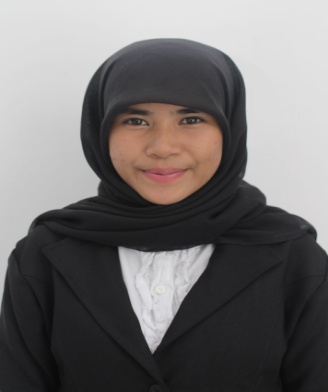 Personal Information / Informasi PribadiPersonal Description / Gambaran DiriJujurMotivasi tinggi, berkomitmen, meluangkan waktu dan tenaga untuk sukses serta mampu bekerja di bawah tekananMampu bekerja sama dengan baikDisiplin, rajin dan percaya diriBerkepribadian yang baikNarsis foto dan penggemar bolaLatar Belakang Pendidikan Formal1997-1998	: Taman Kanak-Kanak Islam Arraudah, Jambu Air1998-2004	: SDN 12 Padang Luar, Banuhampu Kabupaten Agam	2005-2007	: SMPN 1 Padang Luar, Banuhampu Kabupaten Agam2007-2010	: SMAN 1 Pakan Sinayan, Banuhampu Kabupaten Agam2010-2014	: Jurusan Ilmu Kesejahteraan Sosial, Fakultas Ilmu Sosial dan Ilmu Politik, Universitas Sumatera Utara (USU), MedanNon Formal2007	: Anggota PMR (Palang Merah Remaja) dan Pramuka di SMAN 1 Pakan   Sinayan, Banuhampu Kabupaten Agam2006		  : Kursus kommputer2008		 :  Kursus Bahasa Inggris di Brilliant, BukittinggiKemampuanMenguasai Komputer (Microsoft Word, Microsoft Excel dan Microsoft Point) dan InternetTerampil Berbahasa InggrisPengalaman KerjaWorkshop “Penulisan Skripsi dan Jurnal Online” untuk Mahasiswa Departemen Ilmu Kesejahteraan Sosial Fakultas Ilmu Sosial dan Ilmu Politik Universitas Sumatera UtaraSeminar “Ini Medan Demokrasi Bung” oleh Friedrich-Ebert-Stiftung (FES) dan KKSP-Pusat Pendidikan dan Informasi Hak Anak Medan di Gelanggang Mahasiswa Universitas Sumatera UtaraPeserta dalam Seminar Lembaga Konsultasi Kesejahteraan Keluarga (LK3) Departemen Ilmu Kesejahteraan Sosial Fakultas Ilmu Sosial dan Ilmu Politik Universitas Sumatera UtaraPraktikum Kerja Lapangan (PKL) I di Yayasan KKSP-Pusat Pendidikan dan Informasi Hak Anak Medan, Sumatera UtaraPraktikum Kerja Lapangan (PKL) II di Panti Sosial Asuhan Anak (PSAA) Amaliyah di Kelurahan Tambangan Kecamatan Padang Hilir Kotamadya Tebing TinggiSeminar Akhir Hail Praktikum II Mahasiswa Departemen Ilmu Kesejahteraan Sosial Fakultas Ilmu Sosial dan Ilmu Politik Universitas Sumatera UtaraSeminar Sosialisasi Undang-Undang Perlindungan Anak di Kantor Camat Percut, Sei Tuan Kabupaten Deli Serdang, Provinsi Sumatera Utara Seminar Pengenalan Undang-Undang Tindak Pidana Perdagangan Orang di Kantor Gubernur Sumatera UtaraSeminar Penyuluhan atau Penerangan Pencegahan Pemberantasan Penyalahgunaan dan Perdaran Gelap Narkoba (P4GN) oleh Yayasan Lembaga Terpadu Pemasyarakatan Anti Narkoba IndonesiaSeminar dan Pameran Foto Hari Kesetiakwanan Sosial Nasional (HKSN) oleh Ikatan Alumni Sekolah Tinggi Kesejahteraan Sosial (IKA STKS) BandungGuru Private 1 tahun Name / NamaIntan RahmadhaniPlace/ Date of Birth / Tempat/ Tanggal LahirBukittinggi/ 12 Maret 1992Age / Umur22 tahunGender / Jenis KelaminPerempuanReligioun / AgamaIslamMarital Status Belum MenikahCitizenship / KewarganegaraanIndonesiaDomisiliObay Ladang LawehAddress / AlamatObay Ladang Laweh, Jl. Raya Bukittinggi-Padang Km 4 Kab. AgamGPA (Grade Point Average) / Indeks Prestasi 3, 51Pendidikan Terakhir S1Tinggi/ Berat Badan 152/ 51 KgGolongan DarahOEmailFacebookTwitterInstagramPathIntanrahmadhani12@gmail.comIntan Rahmadhani (Intan Ceskus) @ceskusintan@ceskusintanIntan Rahmadhani